Grupa RENEX prezentuje nowy poradnik na temat lutownic: kompleksowy przewodnik dla profesjonalistów i hobbystówWybór odpowiedniego sprzętu do lutowania może być nie lada wyzwaniem, zarówno dla doświadczonych profesjonalistów, jak i dla początkujących entuzjastów. Właśnie z myślą o nich, Grupa RENEX wypuściła nowy poradnik. Przewodnik stanowi kompendium wiedzy na temat różnych typów lutownic i ich zastosowań.W świecie lutownic, gdzie istnieje wiele rodzajów i modeli, zarówno początkujący, jak i doświadczeni profesjonaliści często zastanawiają się: "Jakie są rodzaje lutownic?". Dobór właściwego narzędzia do lutowania, nieodłącznego elementu pracy z elementami elektronicznymi, jest kluczowy dla osiągnięcia precyzyjnych i trwałych połączeń. Wybór odpowiedniego sprzętu może stanowić trudne wyzwanie, szczególnie gdy poszukuje się lutownicy uniwersalnej, a nie zestawu różnych lutownic, odpowiednich do rodzaju wykonywanych prac.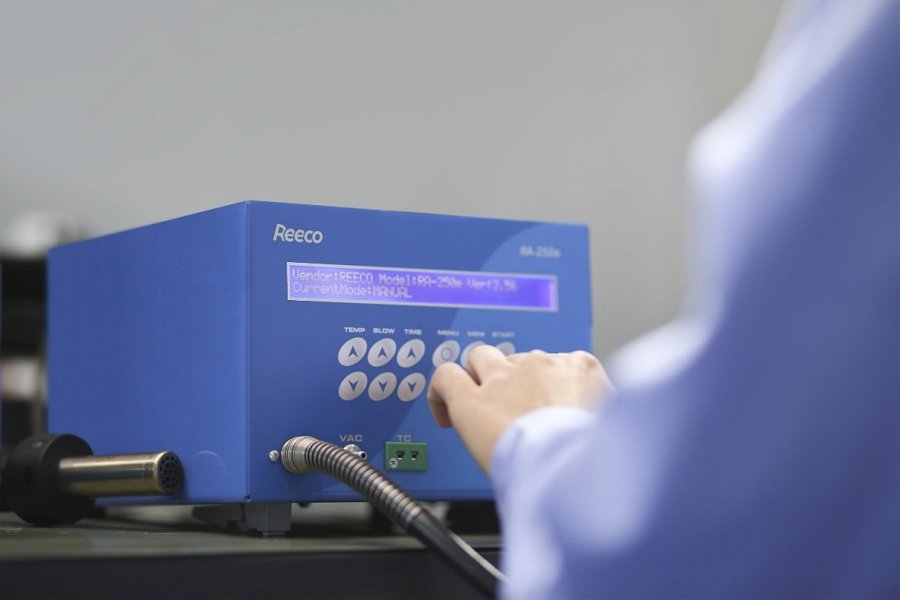 Aby pomóc w odpowiedzi na to pytanie, Grupa RENEX stworzyła nowy poradnik. Firma dostarcza w nim szczegółowych informacji na temat tego czym najlepiej lutować jakie są typy lutownic ukazując różnice między innymi lutownic kolbowych, lutownic z regulacją temperatury, stacji lutowniczych, lutownic na gorące powietrze czy lutownic gazowych. Każdy z tych typów ma swoje unikalne zastosowania i zalety, które są dokładnie omówione. Dzięki temu, czytelnicy mogą zrozumieć, jakie narzędzia są najlepsze do konkretnych zastosowań, co pozwala na świadomy wybór sprzętu do lutowania.Poradnik jest już dostępny na stronie RENEX pod adresem: https://sklep.renex.pl/jakie-sa-rodzaje-lutownic-czym-najlepiej-lutowac,24,12